Metodický list k aktivite chobotničkyCieľ, zameranie aktivity: vedieť zhotoviť zvieratko z termo-pohárika, narábať s lepidlom , nožnicami, temperovými farbamiVyučovací predmet: ŠKD (1., 2. ročník)téma: chobotničky (Recyklácia odpadov z obalov potravín – starým veciam nová šanca)Pomôcky: termo-poháriky, temperové farby, štetec, farebný papier, fixkaPríprava: Žiakom som ukázala, ako postupovať pri zhotovovaní chobotničky.Postup / Realizácia: Termo-pohárik sme si nafarbili na modro. Kým farba schla, nastrihali sme si farebný papier na pásiky. Pomocou pohárika sme si obkreslili jeho dno, na ktoré sme lepili pásiky papiera, ktoré sme zahli pomocou nožníc. Nakoniec sme všetko prilepili na pohárik a dorobili tváričku. Zhrnutie: Práca žiakov bavila.Prílohy 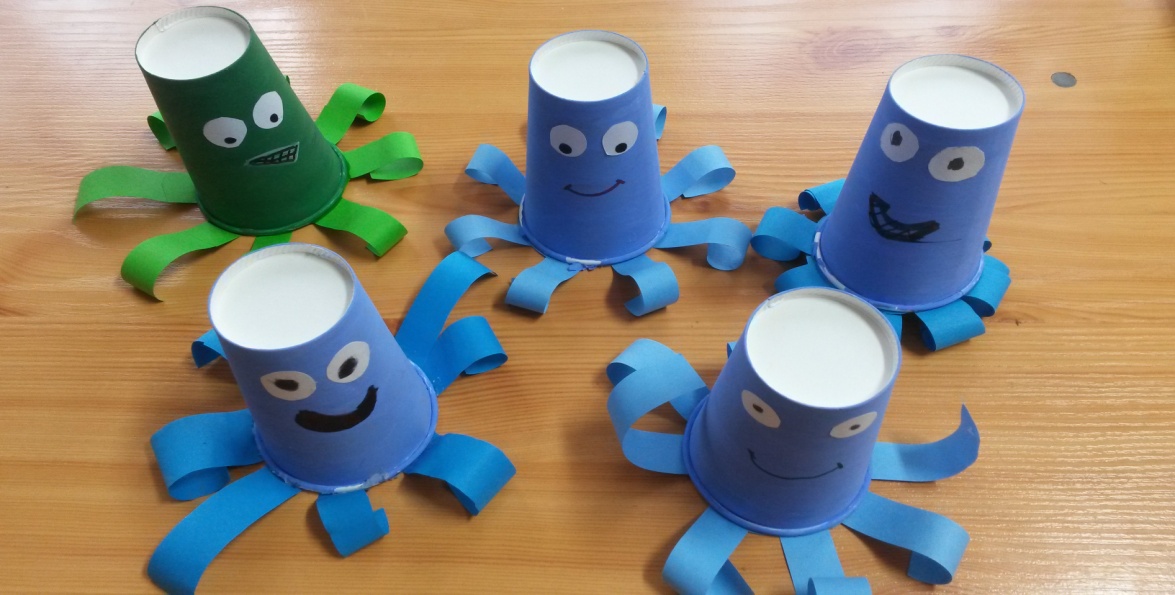 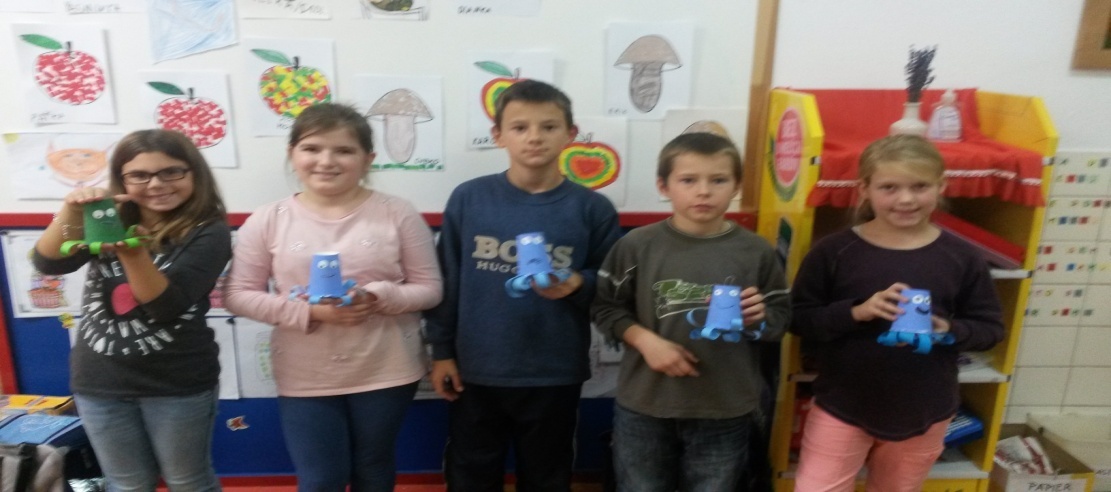 